ΣΧΟΛΗ ΕΠΙΣΤΗΜΩΝ ΥΓΕΙΑΣ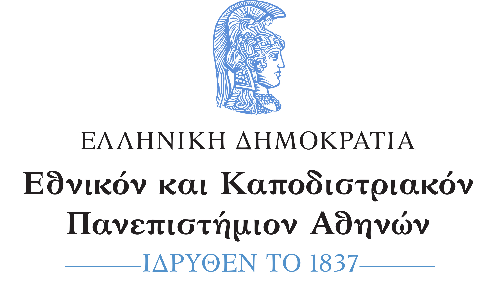 ΙΑΤΡΙΚΗ ΣΧΟΛΗΠΡΟΓΡΑΜΜΑ ΜΕΤΑΠΤΥΧΙΑΚΩΝ ΣΠΟΥΔΩΝ           «Αντιμετώπιση Εξαρτήσεων-Εξαρτησιολογία»ΠΡΟΣΚΛΗΣΗ Στο πλαίσιο λειτουργίας του Προγράμματος Μεταπτυχιακών Σπουδών «Αντιμετώπιση Εξαρτήσεων-Εξαρτησιολογία» της Ιατρικής Σχολής του Πανεπιστημίου Αθηνών, έχουμε την τιμή το πρώτο μάθημα του Γ΄ κύκλου σπουδών  για το ακαδημαϊκό έτος 2019-2020, να πραγματοποιηθεί από τον Διευθυντή του Ευρωπαϊκού Κέντρου για τα Ναρκωτικά και την Τοξικομανία (European Monitoring Centre for Drugs and Drug Addiction-EMCDDA), κ. Alexis Goosdeel σχετικά με:ΕU policy on drugsRecent and evidence based dataThe evolution of cannabisΤο μάθημα θα πραγματοποιηθεί στις 17 Σεπτεμβρίου 2019 από 16:30 έως 21:00 στο αμφιθέατρο του Αιγινητείου Nοσοκομείου «Κώστας Στεφανής».Παρακαλείσθε να παρευρεθείτε.